Woore Parish Council7th May 2019I hereby give notice that the ANNUAL MEETING of WOORE PARISH COUNCIL will be held on MONDAY 13th MAY 2019 at 7.30pm in the WOORE VICTORY HALL.S.H. Pimlott, Clerk to Woore Parish CouncilNorth Barn, Coole Lane, Nantwich CW5 8AB Tel: 01270 624359ANNUAL PARISH COUNCIL MEETING AGENDA19061	To elect a Chairman.19062 To elect a Vice Chairman.19063	Declaration of Acceptance of Office of Chairman.19064	To receive apologies and reasons for absence.19065	Declarations of Pecuniary Interests.19066 Open Forum - to last no longer than 15 minutes.19067	To approve and sign the Minutes of the Meeting of 11th March 2019. 19068 To approve and sign the Minutes of the Meeting of 8th April 2019.        19069 To establish a Committee to make decisions about the planting out and maintenance of the flower beds and planters in the Parish, subject to budget and expenditure limits decided by the Council, and to establish the terms of reference of that committee and to appoint at least three members to it.                   19070	To appoint representatives on the following bodies:	Shropshire Association of Local Councils (two members) – current members being Cllrs Ford and Higgin.Local Joint Committee (two members) – current members being Cllrs Cowey and Ford.Shropshire Council and Shropshire Association of Local Councils Town and Parish Council Forum (two members) – current member being Cllr Irwin.Woore Victory Hall (one member) – current member being Cllr H. Blake.Old Woore School Trust (one member) – current member being Cllr Chell.Woore United Charities (two members) – current member being Cllr Allison and Higgin.HS2 Traffic and Highway Annual Meeting (one member and a deputy) – current member being Cllr Irwin (with Cllr Cowey deputising in her absence).19071 To appoint one or two members to the Neighbourhood Plan Steering Team – current members being Cllrs M. Blake and Cowey. 19072 To appoint a member or members to act as the Parish Council’s lead(s) in discussions with Shropshire Council concerning the Parish Place Plan.19073 To appoint a member or members to act as the Parish Council lead(s) in relation to HS2.19074 To appoint a member to act as co-editor (along with the Clerk) of the Parish Council’s Newsletter.19075 To appoint a member to act as the Parish Council’s lead in relation to IT matters.19076 To appoint two members as Financial Scrutineers – current scrutineers being Cllrs Allison and Chell.19077 To appoint two members to take responsibility for the Parish Council’s Movable Vehicle Activated Sign – current members being Cllrs M. Blake and Cowey.19078 To appoint members with responsibility for displaying Parish Council Meeting Notices on the A51 at Pipe Gate and the A525 in Woore and for putting up documentation on the Parish Council’s Noticeboards at Pipe Gate, opposite the Village Shop and on St Leonard’s Play Area.19079 To appoint Tree Warden(s) and to appoint a member of the Council (currently Cllr Cowey) as its lead in relation to trees.19080	To appoint Parish Path Warden(s) and to appoint a member of the Council (currently Cllr Allison) as its lead in relation to paths.19081 To appoint Mr Jason Jones as the Parish Council’s internal auditor for the financial year 2018-19.19082 To appoint Mr Tony Seabridge as the Parish Council’s Grasscutter and Mr Richard White as the Parish Council’s Lengthsman.19083 REPRESENTATIVES’ REPORTSTo receive reports concerning the following matters:Neighbourhood Plan - ChairmanShropshire Councillor R AldcroftVictory Hall - Cllr H. BlakeMovable and Stationary Vehicle Activated Signs – Cllr M. BlakeTree and Path Wardens – Ms S. Tyson & Ms C. Bedson19084 PLANNINGTo consider and, if appropriate, to resolve on a response to the following planning applications:19/01844/FUL being an application for conversion of existing education room and part of adjacent barn to form farm workers dwelling (re-submission) at Dorrington Hall Farm, Dorrington Lane, Woore CW3 9RR.19/01846/LBC being an application for listed building consent in respect of works to Grade II listed building to include the installation of two interior doorways and interior staircase and retention of conversion works at Dorrington Hall Farm, Dorrington Lane, Woore CW3 9RR.19085 PARISH PLACE PLANTo resolve to approve the draft revised Parish Place Plan as prepared by Cllr Cowey.19086 REVIEW OF PARISH COUNCIL’S INVENTORY OF LAND AND ASSETSTo review the above.19087 CONFIRMATION OF THE ARRANGEMENTS  OF THE PARISH COUNCIL’S INSURANCE COVER IN RESPECT OF ALL INSURED RISKS To consider and, if appropriate, to resolve to confirm the above.19088 REVIEW OF THE PARISH COUNCIL’S FINANCIAL REGULATIONS AND COMPLIANCE WITH THE GENERAL DATA PROTECTION REGULATIONTo resolve to authorise the Clerk to carry out the above reviews and to report back to the Parish Council.19089 CERTIFICATE IN LOCAL COUNCIL ADMINISTRATIONTo resolve to authorise the Clerk to undertake the course to obtain the above qualification funded by the Parish Council, to include the payment of the Course Fee and the Training Courses provided by Shropshire Association of Local Councils to support those clerks studying for the Course.19090 PARISH COUNCIL MEETINGSTo resolve that, between the date of this Annual Meeting and the next Annual Meeting on 11th May 2020,  the Parish Council should meet at the Victory Hall  at 7.30 pm on the second Monday of each calendar month, except in August 2019 and April 2020, such meetings to include one in December 2019 in order to permit the Parish Council to consider its budget for the financial year 2020-2021. 19091 CLERK’S REPORTSTo receive reports from the Clerk concerning outstanding actions. 19092 PAYMENT OF ACCOUNTSTo approve the following cheques for payment:S.H. Pimlott (for April and May 2019) Salary (net of income tax of £217.86)                                      £871.40                                                                                                                                                            Expenses                                                                                   £55.32Mileage (net of income tax of £1.76)                                         £26.84  Sundry                                                                                     £696.52                                                                                     TOTAL    £1650.08HMRC                                                                                               £219.62SALC (affiliation fees & course fee)                                                  £511.90Zurich Insurance (annual premium)                                                £1408.63Tony Seabridge (grasscutting)                                                         £504.00Westholme Nurseries (winter flowering saucers)                             £300.00                                                                                     19093 CLERK’S CORRESPONDENCETo receive a summary of correspondence for the period from 9th March 2019 to 10th May 2019.                                   DATES OF NEXT MEETINGS10th June 2019, 8th July 2019, 9th September 2019, 14h October 2019,11th November 2019 (all @ 7.30 pm) Signed:  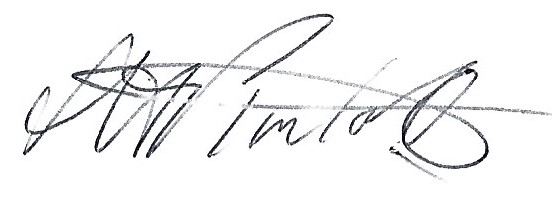                                                                                     Clerk to Woore Parish Council                                                                                                                                                          Dated: 7th May 2019